Spree 2023 Ticket Booking Instructions for Group Members:These are the steps that you will need to take: Go to : https://events.solidrock.io/spree-sw/spree-sw-2023 You will be taken to a page that looks like this: (If you have ever used Solid Rock booking system before you can log in to your account, if not, select the ‘Register now’ option at the bottom of the page – follow the steps as instructed including verifying your email address).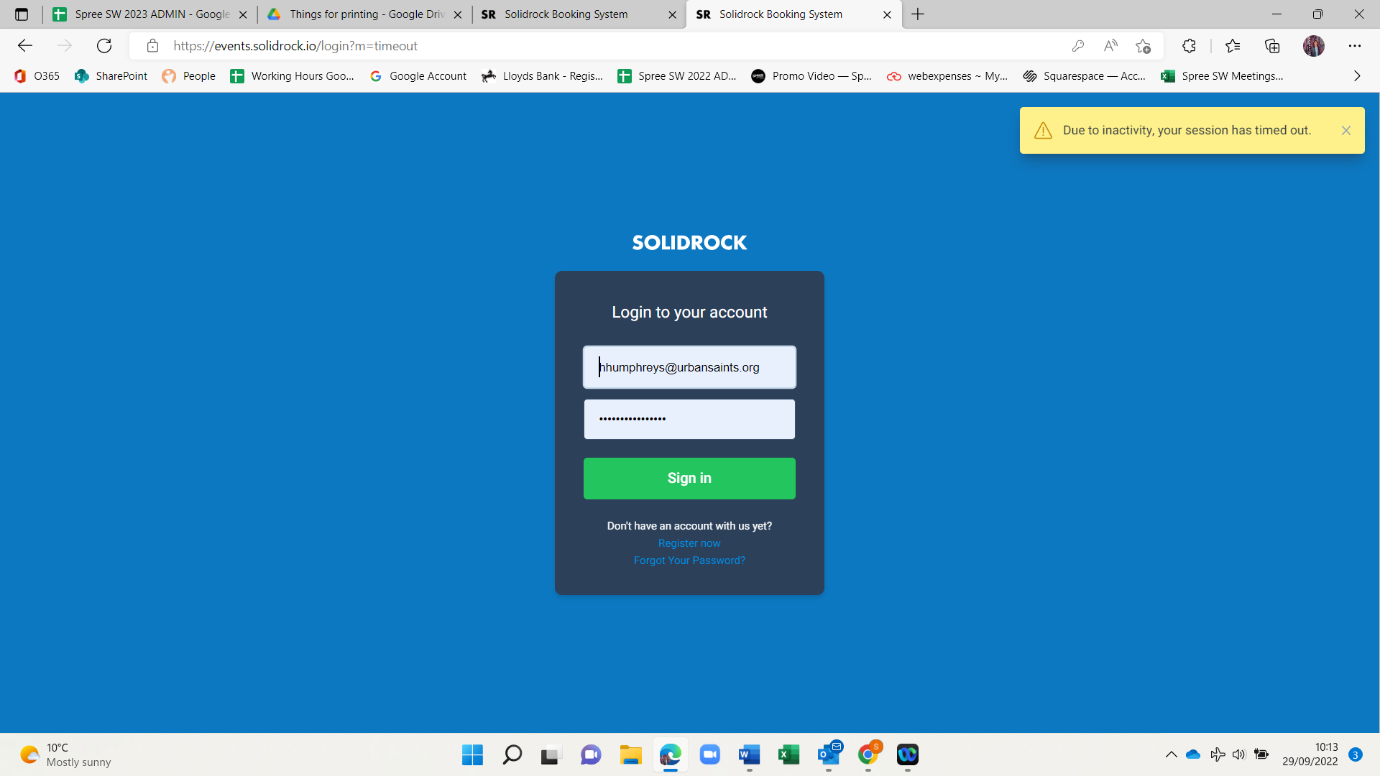 Now you are registered, you should see a page that looks like this (if not copy and paste the link in step one into your web browser again). 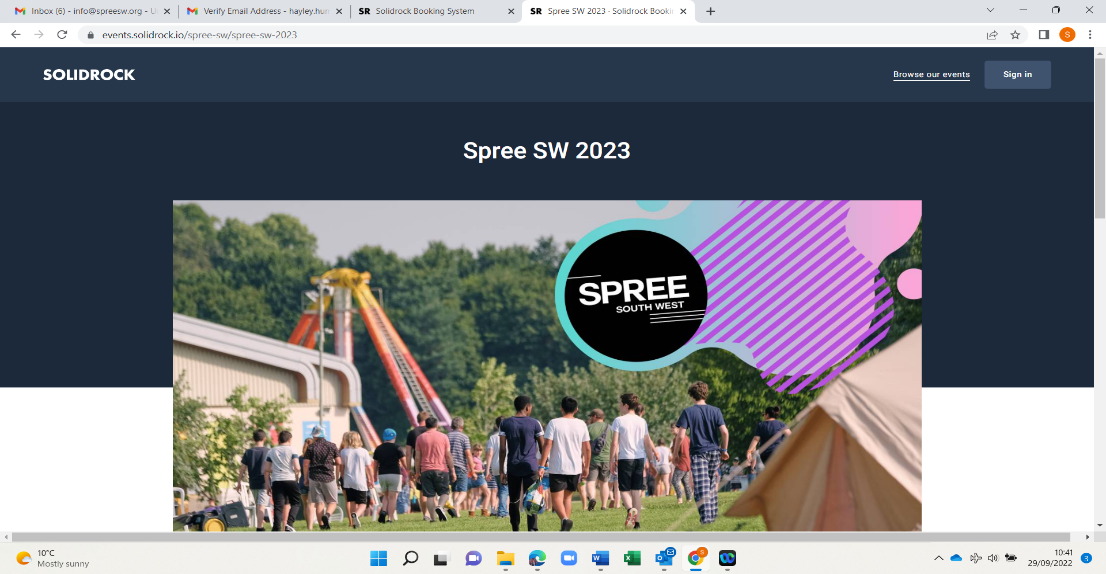 Scroll down to the blue start booking button. Click on this button.You will now need to sign into your Solid Rock account, that you have just created.Book your tickets. Halfway through the form you will be asked to input your group code – it is    7 N F E E 9 Y H M L If you encounter any difficulties with the booking process, please don’t panic – we are here to help. Please contact info@spreesw.org, where one of the friendly team will be able to assist.You should now be all set up and ready to go!Please note: Payment Plan Option.
This is visible on the checkout page where any booker can choose to pay in full or using the 25% deposit and 3 instalments payment plan.

